Об утверждении условий приватизациигосударственного имущества Республики Алтай на 2024 год и плановый период 2025 и 2026 годов На основании пункта 4  статьи  14 Федерального закона от 21 декабря 
2001 г. № 178-ФЗ «О приватизации государственного и муниципального имущества», части  3  и  абзаца  пятого  части  5  статьи   9   Закона   Республики  Алтай от 5 мая 2011 г. № 17-РЗ «Об управлении государственной собственностью Республики Алтай» и в соответствии с прогнозным  планом (программой) приватизации   государственного   имущества  Республики   Алтай  на 2024 год и плановый период 2025 и 2026 годов, утвержденным постановлением Правительства Республики Алтай от 25 апреля 2023 г. № 410, 
п р и к а з ы в а ю:1. Утвердить прилагаемые условия приватизации государственного имущества Республики Алтай на 2024 год и плановый период 2025 и 2026 годов.2.  Отделу по управлению государственной собственностью Республики Алтай Министерства экономического развития Республики Алтай в срок 
до 22 апреля 2024 года (включительно) разместить настоящий Приказ, информационное сообщение о продаже государственного имущества Республики Алтай в информационно-телекоммуникационной сети «Интернет»:а) на официальном сайте для размещения информации о проведении торгов (государственная информационная система «Официальный сайт Российской Федерации www.torgi.gov.ru»);б) на официальном сайте Министерства экономического развития Республики Алтай.Исполняющий обязанности министра 	                          	          С.С. БоровиковУТВЕРЖДЕНЫприказом Министерства экономическогоразвития Республики АлтайУСЛОВИЯприватизации государственного имущества Республики Алтай на 2024 год и плановый период 2025 и 2026 годов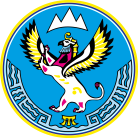 МИНИСТЕРСТВОЭКОНОМИЧЕСКОГО РАЗВИТИЯ РЕСПУБЛИКИ АЛТАЙ(МИНЭКОНОМРАЗВИТИЯ РА)МИНИСТЕРСТВОЭКОНОМИЧЕСКОГО РАЗВИТИЯ РЕСПУБЛИКИ АЛТАЙ(МИНЭКОНОМРАЗВИТИЯ РА)АЛТАЙ РЕСПУБЛИКАНЫНГ ЭКОНОМИКАЛЫК ÖЗӰМИНИ НГ МИНИСТЕРСТВОЗЫ(АР МИНЭКОНОМÖЗӰМИ)АЛТАЙ РЕСПУБЛИКАНЫНГ ЭКОНОМИКАЛЫК ÖЗӰМИНИ НГ МИНИСТЕРСТВОЗЫ(АР МИНЭКОНОМÖЗӰМИ)ПРИКАЗПРИКАЗПРИКАЗjАкаруjАкаруг. Горно-Алтайскг. Горно-Алтайскг. Горно-Алтайскг. Горно-Алтайскг. Горно-Алтайскг. Горно-АлтайскN п/пНаименование имущества, кадастровый номер, назначениеМесто нахожденияСпособ приватизацииНачальная цена, без НДСПорядок оплаты приобретаемого государственного имущества1.Объект незавершенного строительства, кадастровый номер 04:01:000000:1208, назначение – сооружения транспорта и связиРоссийская Федерация, Республика Алтай, Майминский район, Манжерокское сельское поселение, с. ОзерноеПродажа государственного имущества на аукционе в электронной форме793 000 (семьсот девяносто три тысячи) рублей 00 копеекОплата производится в течение 30 календарных дней с даты подписания продавцом и покупателем договора купли-продажи путем перечисления покупателем денежных средств на расчетный счет, указанный в договоре купли-продажи2.Объект незавершенного строительства, кадастровый номер  04:01:000000:1207,  назначение – сооружения гидротехнические Российская Федерация, Республика Алтай, Майминский район, Манжерокское сельское поселениеПродажа государственного имущества на аукционе в электронной форме17010000,00 (семнадцать миллионов десять тысяч рублей) рублей 00 копеекОплата производится в течение 30 календарных дней с даты подписания продавцом и покупателем договора купли-продажи путем перечисления покупателем денежных средств на расчетный счет, указанный в договоре купли-продажи.3.Объект незавершенного строительства, кадастровый номер 04:01:000000:1206, назначение – сооружения гидротехнические Российская Федерация, Республика Алтай, Майминский район, Манжерокское сельское поселениеПродажа государственного имущества на аукционе в электронной форме84820775,31 (восемьдесят четыре миллиона восемьсот двадцать тысяч семьсот семьдесят пять) рублей 31 копейкаОплата производится в течение 30 календарных дней с даты подписания продавцом и покупателем договора купли-продажи путем перечисления покупателем денежных средств на расчетный счет, указанный в договоре купли-продажи.4.Объект незавершенного строительства, кадастровый номер 04:01:000000:1205, назначение – сооружения транспорта и связиРоссийская Федерация, Республика Алтай, Майминский район, Манжерокское сельское поселениеПродажа государственного имущества на аукционе в электронной форме3985000 (три миллиона девятьсот восемьдесят пять тысяч) рублей 00 копеекОплата производится в течение 30 календарных дней с даты подписания продавцом и покупателем договора купли-продажи путем перечисления покупателем денежных средств на расчетный счет, указанный в договоре купли-продажи.5.Объект незавершенного строительства, кадастровый номер 04:01:000000:1220, назначение – сооружения электроэнергетикиРоссийская Федерация, Республика Алтай, Майминский район, Манжерокское сельское поселениеПродажа государственного имущества на аукционе в электронной форме10969000 (десять миллионов девятьсот шестьдесят девять тысяч) рублей 00 копеекОплата производится в течение 30 календарных дней с даты подписания продавцом и покупателем договора купли-продажи путем перечисления покупателем денежных средств на расчетный счет, указанный в договоре купли-продажи.6.Объект незавершенного строительства, кадастровый номер 04:01:000000:1221, назначение – сооружения электроэнергетикиРоссийская Федерация, Республика Алтай, Майминский район, Манжерокское сельское поселениеПродажа государственного имущества на аукционе в электронной форме4453000 (четыре миллиона четыреста пятьдесят три тысячи) рублей 00 копеекОплата производится в течение 30 календарных дней с даты подписания продавцом и покупателем договора купли-продажи путем перечисления покупателем денежных средств на расчетный счет, указанный в договоре купли-продажи.7.Объект незавершенного строительства, кадастровый номер 04:01:020211:1092, назначение – сооружения гидротехническиеРоссийская Федерация, Республика Алтай, Майминский район, Манжерокское сельское поселение Продажа государственного имущества на аукционе в электронной форме609000 (шестьсот девять тысяч) рублей 00 копеекОплата производится в течение 30 календарных дней с даты подписания продавцом и покупателем договора купли-продажи путем перечисления покупателем денежных средств на расчетный счет, указанный в договоре купли-продажи.8.Объект незавершенного строительства, кадастровый номер 04:01:020211:1094, назначение – сооружения транспорта и связиРоссийская Федерация, Республика Алтай, Майминский район, Манжерокское сельское поселениеПродажа государственного имущества на аукционе в электронной форме2909000 (два миллиона девятьсот девять тысяч) рублей 00 копеекОплата производится в течение 30 календарных дней с даты подписания продавцом и покупателем договора купли-продажи путем перечисления покупателем денежных средств на расчетный счет, указанный в договоре купли-продажи.9.Объект незавершенного строительства, кадастровый номер 04:01:020211:1093, назначение – сооружения гидротехническиеРоссийская Федерация, Республика Алтай, Майминский район, Манжерокское сельское поселениеПродажа государственного имущества на аукционе в электронной форме89629000 (восемьдесят девять миллионов шестьсот двадцать девять тысяч) рублей 00 копеекОплата производится в течение 30 календарных дней с даты подписания продавцом и покупателем договора купли-продажи путем перечисления покупателем денежных средств на расчетный счет, указанный в договоре купли-продажи.10.Объект незавершенного строительства, кадастровый номер 04:01:020210:520, назначение – (иное сооружение – «Механическая система оснежения «Горнолыжного комплекса «Манжерок»)Российская Федерация, Республика Алтай, Майминский район, с. ОзерноеПродажа государственного имущества на аукционе в электронной форме36240829,81 (тридцать шесть миллионов двести сорок тысяч восемьсот двадцать девять) рублей 81 копейкаОплата производится в течение 30 календарных дней с даты подписания продавцом и покупателем договора купли-продажи путем перечисления покупателем денежных средств на расчетный счет, указанный в договоре купли-продажи.